Publicado en Zaragoza el 31/03/2021 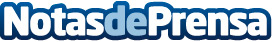 ¿Son necesarios los cuchillos japoneses si se quiere cocinar una receta japonesa? por Cuchillos.proLa cocina japonesa ha cobrado un peso importante en la cultura occidental. Restaurantes, recetas fáciles, platos de pasta, etc. Son algunos de los aspectos que están más de moda. No obstante, este tipo de cocina se realiza con utensilios específicos, como los cuchillos, pero, ¿son necesarios para conseguir el mayor sabor y presentación?Datos de contacto:Damysus876032807Nota de prensa publicada en: https://www.notasdeprensa.es/son-necesarios-los-cuchillos-japoneses-si-se Categorias: Nacional Gastronomía Restauración Consumo http://www.notasdeprensa.es